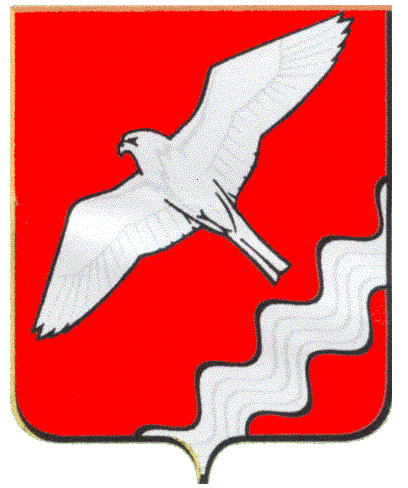 ГЛАВАМУНИЦИПАЛЬНОГО ОБРАЗОВАНИЯ КРАСНОУФИМСКИЙ ОКРУГПОСТАНОВЛЕНИЕот  22 мая 2013 г. № 39г. КрасноуфимскВ целях приведения Устава Муниципального образования Красноуфимский округ в соответствие с требованиями Федеральных законов:  от 05.04.2013 г. №55-ФЗ «О внесении изменений в отдельные законодательные акты Российской федерации», от 07.05.2013 г. №98 «О внесении изменений в Федеральный закон «О рекламе» и отдельные законодательные акты Российской Федерации»,  от 07.05.2013 №102-ФЗ «О внесении изменений в отдельные законодательные акты Россйской Федерации в связи с принятием Федерального закона «О запрете отдельным категориям лиц открывать и иметь счета (вклады), хранить наличные денежные средства и ценности в иностранных банках, расположенных за пределами территории Российской Федерации, владеть и (или) пользоваться иностранными финансовыми инструментами» и руководствуясь ст. 26, ст. 48 Устава Муниципального образования Красноуфимский округП О С Т А Н О В Л Я Ю:1. Утвердить проект изменений в Устав Муниципального образования Красноуфимский округ (прилагается).2. Опубликовать проект изменений в Устав Муниципального образования Красноуфимский округ  в газете "Вперед" и на официальном сайте МО Красноуфимский округ.3. Провести публичные слушания в соответствии с Порядком организации и проведения публичных слушаний на территории Муниципального образования Красноуфимский округ, утвержденного решением Думы Муниципального образования Красноуфимский округ от 10.03.2006 г. №188.4. Провести публичные слушания по проекту изменений в Устав Муниципального образования Красноуфимский округ» 17.06.2013г. в 11.00 часов в малом зале администрации МО Красноуфимский округ по адресу: г. Красноуфимск, ул. Советская, д.5. 5. Организацию проведения публичных слушаний возложить на юридический отдел Думы МО Красноуфимский округ.6. Контроль за исполнением настоящего постановления оставляю за собой.7. Настоящее постановление вступает в силу со дня его опубликования в газете «Вперед».Глава Муниципального образованияКрасноуфимский округ	                                                  О.В. РяписовПриложениек постановлению главы Муниципального образования Красноуфимский округ от 22.05.2013 года  № 39Проект изменений в Устав Муниципального образования Красноуфимский округВнести в Устав Муниципального образования Красноуфимский округ следующие изменения и дополнения:Подпункт 28 пункта 1 статьи 6 Устава изложить в следующей редакции: «28) утверждение схемы размещения рекламных конструкций, выдача разрешений на установку и эксплуатацию рекламных конструкций на территории городского округа, аннулирование таких разрешений, выдача предписаний о демонтаже самовольно установленных рекламных конструкций на территории городского округа, осуществляемые в соответствии с «Федеральным законом «О рекламе»;»;Подпункт 30 пункта 1 статьи 6 Устава  изложить в следующей редакции:«30) организация и осуществление мероприятий по территориальной обороне и гражданской обороне, защите населения и территории городского округа от чрезвычайных ситуаций природного и техногенного характера, включая поддержку в состоянии постоянной готовности к использованию систем оповещения населения об опасности, объектов гражданской обороны, создание и содержание в целях гражданской обороны запасов материально-технических, продовольственных, медицинских и иных средств;»;Подпункт 18 пункта 1 статьи 31 Устава изложить в следующей редакции:«18) утверждение схемы размещения рекламных конструкций, выдача разрешений на установку и эксплуатацию рекламных конструкций на территории городского округа, аннулирование таких разрешений, выдача предписаний о демонтаже самовольно установленных рекламных конструкций на территории городского округа, осуществляемые в соответствии с «Федеральным законом «О рекламе»;»;Подпункт 31 пункта 1 статьи 31 Устава изложить в следующей редакции:«31) организация и осуществление мероприятий по территориальной обороне и гражданской обороне, защите населения и территории городского округа от чрезвычайных ситуаций природного и техногенного характера, включая поддержку в состоянии постоянной готовности к использованию систем оповещения населения об опасности, объектов гражданской обороны, создание и содержание в целях гражданской обороны запасов материально-технических, продовольственных, медицинских и иных средств;»;Пункт 7 статьи 26 Устава дополнить подпунктом следующего содержания:«11) в связи с утратой доверия Президента Российской Федерации в случаях установленных  федеральным законом».О проведении обсуждения и публичных слушаний по проекту решения Думы Муниципального образования Красноуфимский округ «О внесении изменений в Устав Муниципального образования Красноуфимский округ»